*Complete application due electronically to latinoheritagescholarships@gmail.com by September 6th 2021 5:00 pm.*Your legal status in this country does not affect your eligibility.I am enrolled and attending: _________________________________________College/UniversityPlease provide proof of enrollment.Cumulative GPA: __________(Note: College/university cumulative GPA unless you graduated high school in 2020 or before and are not currently attending a college/university. In this case, high school GPA.)Proof of cumulative GPA is required.Extra-Curricular Activities:______________________________________________________________________________________________________________________________________________________________________________________________________________________________________________________________________________Community Service:______________________________________________________________________________________________________________________________________________________________________________________________________________________________________________________________________________Leadership/Work Experience:____________________________________________________________________________________________________________________________________________________________________________________Please answer both of these topics in a short essay of 500 words total: What does being Latino mean to you? What have you done or plan to do in the Latino community?What importance does this scholarship have in your college plans? 	*There is no limit to the number of years an applicant can apply.  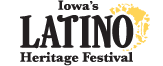 Applicant InformationPhone number:              (home)_________________________________(cell)_________________________________________ Information used to select recipient